DOMANDA RELATIVA AL RECLUTAMENTO DEL PERSONALE A.T.A. PER LA COPERTURA DI POSTI VACANTI E/O DISPONIBILI DI D.S.G.A. ANNO SCOLASTICO 2022/2023AVVERTENZALa compilazione del presente modulo di domanda avviene secondo le disposizioni previste dal D.P.R. 28 dicembre 2000, n. 445, “Testo unico delle disposizioni legislative e regolamentari in materia di documentazione amministrativa”. In particolare: - I dati riportati dal richiedente assumono il valore di dichiarazioni sostitutive di certificazione rese ai sensi dell’articolo 46; vigono, al riguardo, le disposizioni di cui all’articolo 76 che prevedono conseguenze di carattere amministrativo e penale per il richiedente che rilasci dichiarazioni non corrispondenti a verità. - Ai sensi dell’articolo 39 la sottoscrizione del modulo di domanda non è soggetta ad autenticazione. - I competenti uffici dell’amministrazione scolastica dispongono gli adeguati controlli sulle dichiarazioni rese dal richiedente secondo quanto previsto dagli articoli 71 e 72. - I dati richiesti nel modulo di domanda sono acquisiti ai sensi dell’art. 16 in quanto strettamente funzionali all’espletamento della presente procedura.ALL’UFFICIO SCOLASTICO REGIONALE PER IL VENETOUFFICIO VIII - USP VICENZAdomanda da inoltrare entro le ore 24:00 del 18 settembre 2022 al seguente indirizzo di posta elettronica:ufficioata@istruzionevicenza.itIl/La sottoscritto/a:cognome ___________________________________ nome ____________________________________nato/a a_____________________________________, provincia  (____). Il _____/_____/_______codice fiscale ____________________________________________________________________recapito: via ________________________________ comune ________________________ (____)1° recapito telefonico ________________________ 2° recapito telefonico _________________________indirizzo e-mail _____________________________      _________________________________________in qualità di:                                           D.S.G.A.                       Assistente Amministrativo a Tempo Indeterminato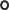                        Assistente Amministrativo a Tempo Determinatotitolare dal _____________ presso __________________comune __________________________ (……)in servizio presso ________________________________comune __________________________ (……)non in servizio ma inserito nelle graduatorie d’istituto di ______________________________________Inserito in graduatoria di III fascia della provincia di ___________________________________________ESPRIMEa seguito dell’interpello prot. __________ del   _________________   la scelta a ricoprire l’incarico di DSGA per l’anno scolastico 2022/23 presso una delle seguenti sedi indicata con ordine di preferenza:  SCUOLA SOTTODIMENSONATA SCUOLE NORMODIMENSIONATEDICHIARAai sensi del D.P.R. 445/00, consapevole delle responsabilità amministrative e penali derivanti da dichiarazioni non rispondenti al vero:di essere beneficiario/a della seconda posizione economica di cui all’art. 2 della sequenza contrattuale 25 luglio 2008;di essere in possesso del seguente titolo di studio:laurea specialistica in giurisprudenza (o titolo equipollente);laurea specialistica in scienze politiche, sociali e amministrative (o titolo equipollente); laurea specialistica in economia e commercio (o titolo equipollente)                  conseguita nell’A.A. ……………………. con votazione …………………..di essere stato immesso/a in ruolo col profilo………………. a decorrere dall’A.S. 2022/2023; di aver svolto servizio nel profilo di Assistente Amministrativo per i seguenti periodi:dal ……/……./….. al ……/..…../….... presso …………………………………………..................................dal ……../……../….. al ……../…../….. presso …………………………………………..................................dal ……../…../….. al …..../…../….. presso …………………………………………..................................di aver svolto servizio nel profilo di D.S.G.A. per i sottoindicati anni scolastici:dal …../…../….. al …../…../….. presso …………………………………………..................................dal …../…../….. al …../…../….. presso …………………………………………..................................dal …../…../….. al …../…../….. presso …………………………………………..................................per un punteggio totale di  ______________(N.B. La valutazione sarà effettuata attribuendo 1 punto per ogni mese di servizio effettivo prestato, o frazione superiore a 15 giorni, per anno scolastico.)di essere incluso nella graduatoria permanente del personale Amministrativo, Tecnico e Ausiliario per la provincia di Vicenza ai sensi dell’art. 554 del D.L. vo 297/94 per il profilo di Assistente Amministrativo con punti ………………..; di essere incluso nelle graduatorie d’Istituto di 3^ fascia per la provincia di ……………………………………………………….. nel profilo di Assistente Amministrativo con punti ….………; DICHIARA ALTRESÌ          di aver / non aver riportato alcuna sanzione disciplinare;di non aver rinunciato a precedenti Interpelli nella Provincia di Vicenza, nelle Province del Veneto, nelle Province della Repubblica;di non aver rifiutato analogo incarico, ai sensi di quanto previsto dall’art. 14, commi 1e 2 del CCNI, all’interno dell’istituzione scolastica di titolarità per l’a.s.2022/23. Data ………/………/………… 			Firma …………………………………………  Si allega copia del documento d’identità in corso di validità.Codice scuola Denominazione ComuneOrdine di preferenzaVIIC835002IC SANTORSOSANTORSOCodice scuola Denominazione ComuneVIPS010007 LS “JACOPO DA PONTE” BASSANO DEL GRAPPABASSANO DEL GRAPPAVIIC812009 IC "FERMI" CASTELGOMBERTO CASTELGOMBERTOVIIC87800XIC "A. FAEDO" CHIAMPOCHIAMPOVIIC848004IC “FLORIANI" RECOARO TERMERECOARO TERMEVIIC83700N IC SOVIZZO SOVIZZOVIIC89000E I.C. "VAL LIONA" SOSSANO SOSSANOVIIC84900X IC VALBRENTAVALBRENTA